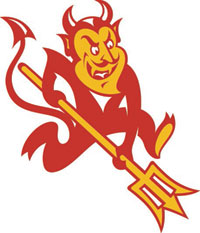 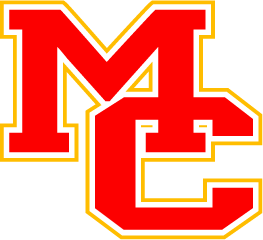 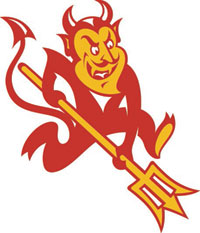 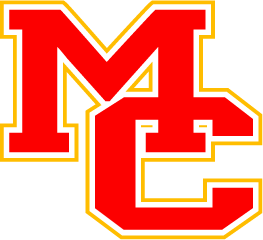 Top 25 Girls – 11 DivesName 			Score 	     Year	         RankJennifer MacDonald	458.40 	     2000	1Leanna Canyon 	437.65	     2012	2Nina Fodor		427.70	     1984	3Kelli Manion		419.40	     1990	4Samantha Cochrane 	417.65	     2017	5 Lisa Carbone		393.25	     2002	6Gina Williams		391.90	     1995	7Kim Pittman		351.95	     2002	8Lelise Lowe		338.10	     1980	9Sara Wagner		336.40	     2018	10Allison Rogers		333.25	     2008	11Lisa Smedley 		322.19	     1986	12Mikaela Weber 		320.75	     2016             13   Andrea Ryan		319.35	     1991	14Sara Call		315.65       2011	15          Denise Cheng		313.95	     1991	16Amy Dunn		307.65	     1986	17Bianca Garoutte 	306.60	     2015	18Kim Ward		303.05	     1983	19Renee Blake		301.35	     1989	20Sara Welsh		299.65	     2001	21Marsha Gaile		296.00	     1984	22Kate Feng		294.30	     2005	23Joy Vander Stoep	292.75	     1984	24Casey Miller		284.15	     1995	25Top 25 Girls – 6 DivesName 			Score 	     YearSamantha Cochrane 	261.75	     2016Jennifer MacDonald	260.15	     1997Leanna Canyon		254.65	     2012Kelli Manion		251.25	     1990Lisa Carbone 		218.10	     2002Nina Fodor		209.65	     1984Gina Williams		205.35	     1995Mikaela Weber		204.55	     2016       Kim Ward		202.70	     1983Sara Wagner		200.75	     2018Dani Forland		198.90	     1989Bianca Garoutte	193.85	     2015Sara Call		191.35	     2011Lelise Lowe		190.60	     1980Kim Pittman		189.25       2002 Marsha Gaile		184.45	     1985Lisa Smedley		183.80	     1986Allison Rogers		183.20	     2008Kristen Farrell		181.35	     2013Megan Takeuchi	181.15	     2018Erin Horton 		179.55 	     2016      Cory Camarillo		178.05	     1999Evie Melahn		177.65	     2018Amy Dunn		177.35	     1986Stephanie Collins	174.65	     2011	 Top 25 Boys – 11 DivesName 			Score 	     Year         RankLouie Mueller 		450.70	     1985	1Mark Dunn		422.50	     1989	2Kendall Bulda		409.90	     2017	3Eric Reynolds		379.70	     1986	4Brandon Vara		364.55	     2000	5Greg King 		358.50	     2017	6Trevor Leach		354.00	     1991	7Gaither Rosser		351.75	     2008	8Alec Maisonneuve	351.20	     2012	9Keith Reschke		340.10	     2005	10Paul Loftis		339.70	     1986	11Marco Medina		337.95 	     1987	12Chris Giles		335.45	     1990	13Steven Drubich		333.50	     2008	14Mike Moran		333.00	     1989	15Dennis Dunn		332.60	     1991	16Chris Eacott		317.00	     1991	17Aaron Mayer		313.55	     2003	18Jimmy Fowler		309.65	     1997	19Dana Pistilli		309.15	     1982	20Tom Halloran		307.40	     1978	21Freddy Fowler		296.05	     1997	22Davis Twitty		285.50	     2014	23Joey Caruso		283.80	     1997	24Garrett Joyner		271.90	     2007	25	    Joe Bsaibes		260.05	     2012	25Top 25 Boys – 6 DivesName			Score 	     YearKendall Bulda 		252.50	     2017Mark Dunn 		251.60	     1989Louie Mueller		244.05	     1985Greg King 		224.75	     2017    Marco Medina		220.30	     1987Eric Reynolds		219.65	     1986Alec Maisonneuve	216.25	     2012Gaither Rosser		202.85*	     2008Ken Mueller		196.25	     1980Brandon Vara		195.50	     2000Chris Giles		194.20	     1991Paul Mueller		192.30	     1981Mike Moran		191.95	     1989Joe Bsaibes 		191.05	     2013Steven Drubich		186.53	     2008Dana Pistilli		183.05	     1981Frank Stanzione	182.85	     1987Paul Loftis		178.10	     1985Davis Twitty		174.95 	     2014Dennis Dunn		174.00	     1991Keith Reschke		171.50	     2005Devan Anderson	170.20	     2018Brian Smith		169.20	     2000Chase Seiter		165.25	     2017Freddy Fowler 		158.35	     1998